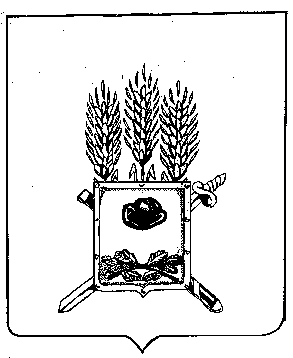 АДМИНИСТРАЦИЯ МУНИЦИПАЛЬНОГО ОБРАЗОВАНИЯ – ПУТЯТИНСКИЙ МУНИЦИПАЛЬНЫЙ РАЙОН
                                                                                   РЯЗАНСКОЙ  ОБЛАСТИ                                               ПОСТАНОВЛЕНИЕ                                                                                       с.Путятиноот 11 февраля 2015 года                                                                              № 48                                         Об установлении платы, взимаемой с родителей (законных представителей) за присмотр и уход за детьми в муниципальных образовательных учреждениях муниципального образования-Путятинский муниципальный район  Рязанской области,реализующих основную общеобразовательную программу дошкольного образованияВ соответствии с п.2 ст.65 Федерального Закона « Об образовании в РоссийскойФедерации» от 29.12.2012г.№273-ФЗ  и на основании Устава муниципального образования- Путятинский муниципальный район Рязанской области, администрация муниципального образования -Путятинский муниципальный район Рязанской области  ПОСТАНОВЛЯЕТ:1.Установить плату,взимаемую с родителей (законных представителей) за присмотр и уход за детьми, в муниципальных образовательных учреждениях муниципального образования-Путятинский муниципальный район Рязанской области,реализующих основную общеобразовательную программу  дошкольного образования в размере -1100 рублей (Одна тысяча сто рублей 00 копеек)  в месяц.2.Плату за услуги за присмотр и уход за детьми взимать с родителей (законных представителей)  за фактические дни пребывания ребёнка в дошкольной организации.3.Контроль за исполнением настоящего постановления возложить на  заместителя главы администрации муниципального образования - Путятинский муниципальный район Рязанской области   по социальным вопросам Давыдову И.И.4.Настоящее постановление вступает в силу с 16 февраля 2015 года.Глава администрациимуниципального образования-Путятинский муниципальный районРязанской области                                                                                     В.А.Рябковисп.В.А.Купцов 8(49146)2-13-50 Разослано: дело , отдел по правовым и организационным  вопросам, Давыдовой И.И. , отдел образования,   МДОУ , МОУ, ФКУ, контрольный комитет.